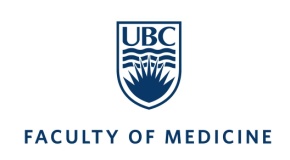 Centre for Health Education ScholarshipUBC Faculty of MedicinePostdoctoral Fellow in Health Professions and Medical Education ResearchThe Centre for Health Education Scholarship (CHES) at the UBC Faculty of Medicine in Vancouver, Canada, is seeking applications for a Postdoctoral Fellow in health professions education with a focus on education assessment and/or program evaluation. This is a one-year funded position, renewable once. The anticipated start date is July 1, 2015 – or a date to be mutually agreed upon that is no later than September 1, 2015. ELIGIBILITYCHES seeks a postdoctoral fellow who is interested in entering the field of health professions education. In order to qualify for the fellowship, applicants must have completed a PhD program in education, social sciences, humanities or other relevant discipline at a recognized university by the start date. If the successful candidate has yet to defend, documentation will be required to confirm that defense will be completed before the fellowship start date. Defense date must fall between May 1, 2012 and the fellowship start date. All eligible applicants will be considered. Preference will be given to candidates who demonstrate the following characteristics:Excellent academic training with creative and collaborative approaches to researchSkills, expertise, and research interest that will enhance CHES activitiesLong-term potential to contribute to the field of health professions education research in Canada.FINANCIAL SUPPORTSalary: $45,000 Canadian + benefits per year for up to 2 yearsTravel: $4,000 per year for up to 2 yearsAPPLICATION INSTRUCTIONSPlease complete the attached application form and send it electronically or via post, along with a copy of your CV to:Dr. Joanna Batesc/o Carmen Ellison, Research CoordinatorCentre for Health Education ScholarshipUBC Faculty of MedicineJPPN 3300, 910 West 10th AvenueVancouver, BC V5Z 4E3Email: carmen.ellison@ubc.ca Fax: 604-875-8221DEADLINEThe final deadline for applications is March 31, 2015. However, consideration of applications will begin March 15, 2015.SELECTION PROCESS & NOTIFICATION OF RESULTSA selection committee will shortlist and interview eligible candidates. The final selection will be made in April 2015.CHESThis position will be based in the Centre for Health Education Scholarship (CHES) in the UBC Faculty of Medicine. CHES provides a community of PhD and MD researchers from diverse specialties and disciplines, each engaged in collaborative inquiry regarding the many dimensions of Health Profession Education, including: assessment, technical skills, professionalization, self-regulation and teacher-learner relationships. To promote the success of the potential candidate’s developing research career, the position offers maximal protected time for research, assistance in grant capture, funds for professional meetings, opportunities for productive research collaboration, and mentorship in conducting and disseminating research in health profession education. The postdoctoral fellow will be integrated into the innovation and research processes of the faculty, ensuring a rich understanding of health professions education.  EDUCATIONAL OBJECTIVESFaculty research strengths and interests have led to funded programs of health professions education research in which the postdoctoral fellow will participate, providing the fellow with opportunities for mentorship and academic development. Masters students, PhD students, and clinical fellows linked through CHES will provide opportunities to develop skills in teaching, mentoring, and supervision. Membership on national research teams will provide the experience of working nationally in research in health professions education. Mentorship by faculty with proven experience in grant-writing, publication, and graduate student supervision will enable the postdoctoral fellow to use her or his expertise and to contribute effectively to the environment of professional education, to develop a research program aligned with her or his interests, and to be mentored to present and publish her or his work. On completion of the fellowship, the fellow will be well prepared for a tenure track faculty position.CHES FACULTYDr. Glenn Regehr, Professor (Surgery) and Associate Director, Research (CHES)Dr. Kevin Eva, Professor (Medicine) and Senior Scientist (CHES)Dr. Joanna Bates, Professor (Family Practice) Dr. Deborah Butler, Professor (Education) and Scholar (CHES) Dr. Rose Hatala, Associate Professor (Medicine) and Scholar (CHES) Dr. Dan Pratt, Professor Emeritus (Education) and Senior Scholar (CHES) Dr. Gary Poole, Professor (School of Population Health) and Senior Scholar (CHES) Dr. Claudia Ruitenberg, Associate Professor (Education) and Scholar (CHES) Dr. Angela Towle, Associate Professor (Medicine) and Senior Scholar (CHES) Dr. Sandra Jarvis-Selinger, Assistant Professor (Surgery) and Scholar (CHES) Dr. Ravi Sidhu, Associate Professor (Surgery) and Scholar (CHES) Dr. Ian Scott, Associate Professor (Family Practice) and Scholar (CHES)Opportunities are also available to collaborate with clinician fellows, CHES members, and educational program leaders.FOR MORE INFORMATIONFor more information on CHES, please visit our website at www.ches.med.ubc.caFor more information about the Postdoctoral Fellowship, including eligibility, please contact: CHES Research Coordinator Dr. Carmen Ellison, Tel: 604-875-4111 ext. 69206  |  Email: carmen.ellison@ubc.ca CHES POSTDOCTORAL FELLOWSHIP APPLICATION FORMContact InformationDegrees ConferredPlease include an updated CV, including a list of publications and presentations. Please include a 2-page (single-spaced) letter of intent describing how your research experience, background, and personal attributes will contribute to the scholarship of health professions education through CHES. Also include the date of your defense.Please include the names and contact information of three referees, one of whom must be your thesis supervisor.Please include copies of all university transcripts. Unofficial copies may be submitted with your application. The successful candidate will be required to submit official transcripts. (Optional) Please include a 2-page letter detailing any interruptions in your studies or extenuating circumstances that may have impacted your academic record.Last NameFirst NameMailing AddressE-mail AddressOffice PhoneHome PhoneAre you a citizen or permanent resident of Canada? (Yes or No)Are you a citizen or permanent resident of Canada? (Yes or No)Are you a citizen or permanent resident of Canada? (Yes or No)If NO, please indicate citizenshipIf NO, please indicate citizenshipDegreeInstitutionStart DateDate Degree Conferred